Cinket és vitaminokat is tartalmaz az innovatív takarmánykiegészítőSpeciális takarmánykiegészítőt fejlesztett ki és tesztelt egy hároméves nemzetközi projekt keretében az Adexgo Kft., a Magyar Agrár- és Élettudományi Egyetem Élelmiszertudományi és Technológiai Intézete (MATE ÉTTI), valamint négy román partner közös konzorciuma. Az ásványi anyagokban, vitaminokban és polifenolokban gazdag ZYNCOPPYEAST kiegészítő valamennyi gazdasági haszonállat takarmányozásában felhasználható.A cink az állati szervezetekben számos enzim és az immunrendszer megfelelő működéséhez elengedhetetlen, a polifenolok pedig az oxidáció gátlása révén stabil takarmánykiegészítők gyártását teszik lehetővé. A ZYNCOPPYEAST ezeken túl további ásványi anyagokat (például kalciumot, magnéziumot, nátriumot, foszfort, szelént, vasat és mangánt), valamint vitaminokat (különösen B-vitaminkomplexet) is tartalmaz, illetve élesztő alapja miatt nagyobb a biológiai hasznosulása, a növényi eredetű takarmányokhoz viszonyítva pedig nagyobb nyersfehérjetartalom jellemzi. A szabadalommal védett gyártástechnológiával előállított takarmánykiegészítő nagyon alacsony koncentrációban is homogénen, probléma nélkül bekeverhető a gazdasági haszonállatok előkeverékeibe és késztakarmányaiba, illetve magas hőmérséklettel járó takarmánytechnológiai műveletek (például extrudálás) mellett is megőrzi stabilitását. Mint azt a kutatók megállapították, a takarmánykiegészítővel ellátott tojótápok etetése hatékonyabb tojástermelést is eredményez, miközben egyéb naturális termelési paraméterek is javulhatnak. Az elvégzett humán és műszeres érzékszervi vizsgálatok alapján mindezek mellett kijelenthető, hogy a termék használata nincs kedvezőtlen hatással a tojások érzékszervi tulajdonságaira.Az „Új típusú takarmánykiegészítő fejlesztése az állatok termelési mutatóinak javítására” című EUREKA-projekt keretében főként baromfitenyésztő vállalatok részére kívántak egy új, innovatív takarmánykiegészítő terméket létrehozni, az új termék azonban valamennyi gazdasági haszonállat, így sertés, szarvasmarha, növendék- és tenyészállatok, valamint nyúl és méh takarmányozásában is kiválóan használható a fehérjeellátás javítására.2020. december 31-én zárult a Nemzeti Kutatási, Fejlesztési és Innovációs Alap 50 458 810 Ft vissza nem térítendő támogatását elnyert nemzetközi projekt, amely az Adexgo Kft. balatonfüredi keverőüzemében és herceghalmi CORRELTECH® laboratóriumában, valamint a MATE ÉTTI Élelmiszerkémia és -analitika Tanszékén valósult meg. 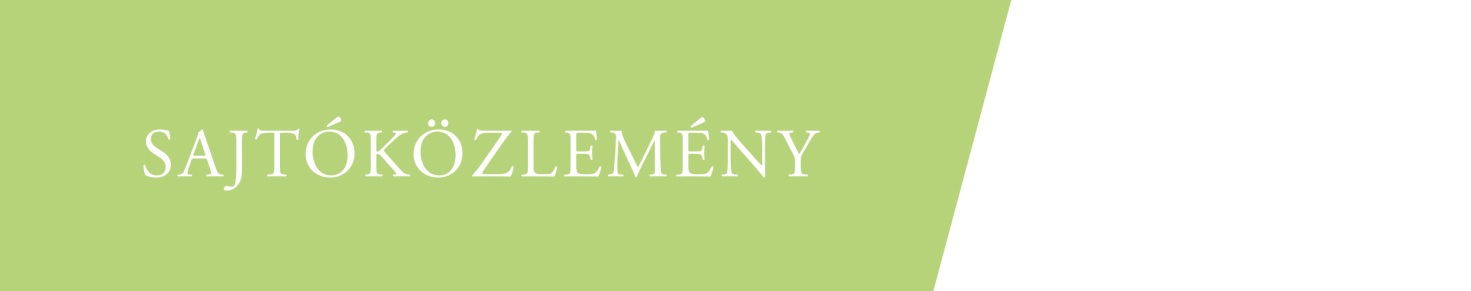 További információ, interjúszervezés:Dr. Farkas Alexandra tudománykommunikációs munkatársMATE Médiaközpont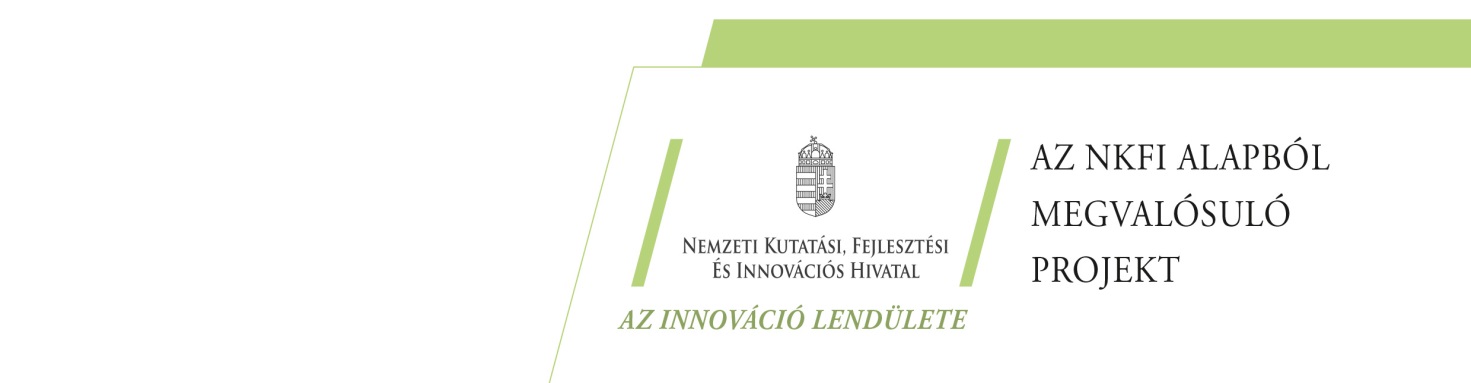 Mobil: (30) 470 7883E-mail: mediakozpont@uni-mate.hu